ΔΗΛΩΣΗ ΣΥΜΜΕΤΟΧΗΣγια την παρουσιαση τησ ΕΝΙΑΙΑΣ δρασησ «ερευνω – δημιουργω - καινοτομω»Θεσσαλονίκη, Πέμπτη 6/4/2017 Αίθουσα Τελετών Αριστοτελείου Πανεπιστημίου Θεσσαλονίκης(Ισόγειο Κτιρίου Διοίκησης)Δήλωση Συμμετοχής στα email : a.lebesi@gsrt.gr ή  p.floridi@gsrt.gr 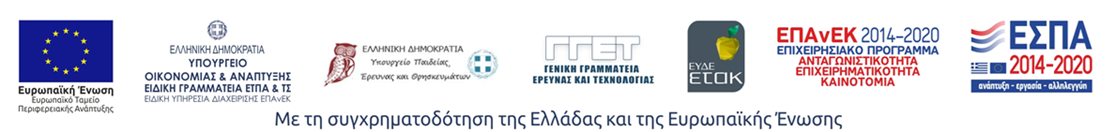 Όνομα/ ΕπίθετοΦορέαςΘέση στο Φορέα (Ειδικότητα)ΤηλέφωνοEmailΙστοσελίδα Φορέα/ Εταιρίας 